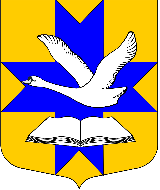 Совет депутатов муниципального образованияБольшеколпанское сельское поселениеГатчинского муниципального районаЛенинградской областиТРЕТИЙ СОЗЫВРЕШЕНИЕот  17 марта  2016 г.                                                                             № 23В соответствии с Федеральным законом от 06 октября 2003г. № 131-ФЗ «Об общих принципах организации местного самоуправления в Российской Федерации», Областным законом Ленинградской области от 14.12.2012г. №42-оз «О содействии развитию иных форм местного самоуправления на части территорий населенных пунктов Ленинградской области, являющихся административными центрами поселений», руководствуясь Уставом муниципального образования Большеколпанское сельское поселение, в соответствии  с решением Совета депутатов муниципального образования Большеколпанское сельское поселение  № 120 от 21.12.2006 «Об утверждении Положения о собраниях граждан, конференциях граждан (собраниях делегатов) на территории муниципального образования Большеколпанское сельское поселение Гатчинского муниципального района Ленинградской области», с решением Совета депутатов муниципального образования Большеколпанское сельское поселение № 23 от 16.05.2013 г. «Об утверждении Положения об организации деятельности старост, общественных советов на территории муниципального образования Большеколпанское сельское поселение Гатчинского муниципального района Ленинградской области»Совет депутатов муниципального образования Большеколпанское сельское поселениеРЕШИЛ:1.Назначить проведение  собрания  жителей административного центра  Большеколпанского сельского поселения  Гатчинского муниципального района Ленинградской области по частям территории:2.  Регистрация участников  собрания  начинается за 30 минут до  указанного выше времени проведения Собрания.           3. Рекомендовать следующую повестку дня собраний жителей:1.Избрание членов Общественного совета административного центра.         2.Разное. 4. Представителем  инициатора проведения собраний, уполномоченным  открыть собрание граждан и председательствовать на нем  определить Федорова Д.И.            5. Решение подлежит официальному опубликованию  и размещению  на              официальном сайте муниципального образования Большеколпанское сельское               поселение.6. Настоящее решение вступает в силу со дня его официального опубликования.             Глава муниципального образованияБольшеколпанское сельское поселение                                      О. В. Лиманкин«О проведении собраний жителей на территории административного центра  муниципального образования Большеколпанское сельское поселение»Часть территории административного центраВремя и дата проведения собранияМесто проведенияЧасть № 1: ул.30 лет Победы дома № 2;3;4;5;6;7;85 апреля 2016 г. в 17 часовДом культурыЧасть №2: : ул.30 лет Победы дома № 9;10;11;13;15;17;196 апреля 2016 г. в 17 часовДом культурыЧасть № 3: ул.Казначеева дома № 1;2;3;ул.Садовая дома № 1;2;3;5; ул.Совхозная д.4;ул.1-ой Семилетки; ул.Дорожная; ул.Старая,ул.Киевское шоссе; ул.Средняя; ул.Терешковой; Восточный переулок; ул.Кооперативная7 апреля  2016г.в 17 часовДом культуры